Bijlage 1 bij omzendbrief LV 2024/1 Aanvraag van subsidies voor investeringsprojecten in de omkaderingssector van land- en tuinbouw 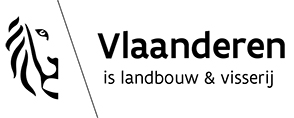 Agentschap Landbouw en ZeevisserijAfdeling Ondernemen en OntwikkelenKoning Albert II-laan 35 bus 401030 BrusselTel.  02 214 48 48In te vullen door de 
behandelende afdelingontvangstdatumAgentschap Landbouw en ZeevisserijAfdeling Ondernemen en OntwikkelenKoning Albert II-laan 35 bus 401030 BrusselTel.  02 214 48 48Agentschap Landbouw en ZeevisserijAfdeling Ondernemen en OntwikkelenKoning Albert II-laan 35 bus 401030 BrusselTel.  02 214 48 48dossiernummerWaarvoor dient dit formulier?Met dit formulier kunnen praktijkcentra en vergelijkbare instellingen subsidies aanvragen voor investeringsprojecten.Wie vult dit formulier in?Dit formulier moet ingevuld worden door de verantwoordelijke van de vereniging of instelling.Bij wie kunt u terecht als u vragen hebt?Als u vragen hebt over de aanvraagprocedure of over dit formulier, kunt u contact opnemen met:info@lv.vlaanderen.beWaarvoor dient dit formulier?Met dit formulier kunnen praktijkcentra en vergelijkbare instellingen subsidies aanvragen voor investeringsprojecten.Wie vult dit formulier in?Dit formulier moet ingevuld worden door de verantwoordelijke van de vereniging of instelling.Bij wie kunt u terecht als u vragen hebt?Als u vragen hebt over de aanvraagprocedure of over dit formulier, kunt u contact opnemen met:info@lv.vlaanderen.beWaarvoor dient dit formulier?Met dit formulier kunnen praktijkcentra en vergelijkbare instellingen subsidies aanvragen voor investeringsprojecten.Wie vult dit formulier in?Dit formulier moet ingevuld worden door de verantwoordelijke van de vereniging of instelling.Bij wie kunt u terecht als u vragen hebt?Als u vragen hebt over de aanvraagprocedure of over dit formulier, kunt u contact opnemen met:info@lv.vlaanderen.beGegevens van de contactpersoon	Gegevens van de contactpersoon	Gegevens van de contactpersoon	Gegevens van de contactpersoon	1Vul hieronder uw persoonlijke gegevens in.Vul hieronder uw persoonlijke gegevens in.Vul hieronder uw persoonlijke gegevens in.voornaam en achternaam functie telefoonnummer e-mailadres Identificatie van de aanvragerIdentificatie van de aanvragerIdentificatie van de aanvrager2Vul hieronder de identificatiegegevens van de vereniging of instelling in.Bij het adres vermeldt u de adresgegevens van de maatschappelijke zetel. De plaats van de uitvoering van het project hoeft u alleen te vermelden als die verschilt van het adres van de maatschappelijke zetel.Vul hieronder de identificatiegegevens van de vereniging of instelling in.Bij het adres vermeldt u de adresgegevens van de maatschappelijke zetel. De plaats van de uitvoering van het project hoeft u alleen te vermelden als die verschilt van het adres van de maatschappelijke zetel.Vul hieronder de identificatiegegevens van de vereniging of instelling in.Bij het adres vermeldt u de adresgegevens van de maatschappelijke zetel. De plaats van de uitvoering van het project hoeft u alleen te vermelden als die verschilt van het adres van de maatschappelijke zetel.Vul hieronder de identificatiegegevens van de vereniging of instelling in.Bij het adres vermeldt u de adresgegevens van de maatschappelijke zetel. De plaats van de uitvoering van het project hoeft u alleen te vermelden als die verschilt van het adres van de maatschappelijke zetel.Vul hieronder de identificatiegegevens van de vereniging of instelling in.Bij het adres vermeldt u de adresgegevens van de maatschappelijke zetel. De plaats van de uitvoering van het project hoeft u alleen te vermelden als die verschilt van het adres van de maatschappelijke zetel.Vul hieronder de identificatiegegevens van de vereniging of instelling in.Bij het adres vermeldt u de adresgegevens van de maatschappelijke zetel. De plaats van de uitvoering van het project hoeft u alleen te vermelden als die verschilt van het adres van de maatschappelijke zetel.Vul hieronder de identificatiegegevens van de vereniging of instelling in.Bij het adres vermeldt u de adresgegevens van de maatschappelijke zetel. De plaats van de uitvoering van het project hoeft u alleen te vermelden als die verschilt van het adres van de maatschappelijke zetel.Vul hieronder de identificatiegegevens van de vereniging of instelling in.Bij het adres vermeldt u de adresgegevens van de maatschappelijke zetel. De plaats van de uitvoering van het project hoeft u alleen te vermelden als die verschilt van het adres van de maatschappelijke zetel.Vul hieronder de identificatiegegevens van de vereniging of instelling in.Bij het adres vermeldt u de adresgegevens van de maatschappelijke zetel. De plaats van de uitvoering van het project hoeft u alleen te vermelden als die verschilt van het adres van de maatschappelijke zetel.Vul hieronder de identificatiegegevens van de vereniging of instelling in.Bij het adres vermeldt u de adresgegevens van de maatschappelijke zetel. De plaats van de uitvoering van het project hoeft u alleen te vermelden als die verschilt van het adres van de maatschappelijke zetel.Vul hieronder de identificatiegegevens van de vereniging of instelling in.Bij het adres vermeldt u de adresgegevens van de maatschappelijke zetel. De plaats van de uitvoering van het project hoeft u alleen te vermelden als die verschilt van het adres van de maatschappelijke zetel.Vul hieronder de identificatiegegevens van de vereniging of instelling in.Bij het adres vermeldt u de adresgegevens van de maatschappelijke zetel. De plaats van de uitvoering van het project hoeft u alleen te vermelden als die verschilt van het adres van de maatschappelijke zetel.Vul hieronder de identificatiegegevens van de vereniging of instelling in.Bij het adres vermeldt u de adresgegevens van de maatschappelijke zetel. De plaats van de uitvoering van het project hoeft u alleen te vermelden als die verschilt van het adres van de maatschappelijke zetel.Vul hieronder de identificatiegegevens van de vereniging of instelling in.Bij het adres vermeldt u de adresgegevens van de maatschappelijke zetel. De plaats van de uitvoering van het project hoeft u alleen te vermelden als die verschilt van het adres van de maatschappelijke zetel.Vul hieronder de identificatiegegevens van de vereniging of instelling in.Bij het adres vermeldt u de adresgegevens van de maatschappelijke zetel. De plaats van de uitvoering van het project hoeft u alleen te vermelden als die verschilt van het adres van de maatschappelijke zetel.Vul hieronder de identificatiegegevens van de vereniging of instelling in.Bij het adres vermeldt u de adresgegevens van de maatschappelijke zetel. De plaats van de uitvoering van het project hoeft u alleen te vermelden als die verschilt van het adres van de maatschappelijke zetel.Vul hieronder de identificatiegegevens van de vereniging of instelling in.Bij het adres vermeldt u de adresgegevens van de maatschappelijke zetel. De plaats van de uitvoering van het project hoeft u alleen te vermelden als die verschilt van het adres van de maatschappelijke zetel.naam of maatschappelijke benaming juridische vormwebsiteoprichtingsdatum dagmaandmaandmaandmaandjaarstraat en nummer postnummer en gemeente plaats uitvoering project activiteiten volgens de statuten (handelsregisternummer) ondernemingsnummerBTW-nummer kredietinstelling IBAN-nummerIBAN-nummerBIC-codeBIC-codeHet investeringsproject3Beschrijf het investeringsproject.Geef een samenvattende omschrijving van het investeringsproject met aanduiding van de aanleiding en de noodzaak ervan voor de vereniging, instelling en de sector.4Beschrijf de onderdelen van het investeringsproject.Geef een omschrijving van de verschillende onderdelen / objecten van het investeringsproject met aanduiding van het doel van deze investeringen en de periode van uitvoering per semester. De beschrijving moet een duidelijk beeld weergeven van de investering met indien relevant de opgave van aantallen, afmetingen, gebruikte materialen, type(s), werking, … investeringdoel, periode investeringdoel, periode,  investering doel, periode investeringdoel, periode investeringdoel, periodeinvestering doel, periode investering doel, periode 5Verantwoord het investeringsproject in het kader van de globale (samen)werking in Vlaanderen tussen praktijkcentra.(plannen, coördinatiecomités, onderlinge samenwerking, …)6Beschrijf het belang van het project voor de sector (verwachte impact, innovatief karakter). En maak de link met eventuele projecten of begeleiding die door middel van de investering kunnen worden uitgevoerd.7Beschrijf de kostprijs van het investeringsproject.U vult hieronder per onderdeel van het investeringsproject de kostprijs in. De kostprijs wordt weergegeven op basis van recente offertes, bestekken en/of gefundeerde ramingen. U voegt deze documenten genummerd bij deze aanvraag. De kostprijs is het nettobedrag van de investering. De eventuele niet-recupereerbare BTW wordt apart weergegeven.  Gebouwen en infrastructuurkostprijs (in euro)documentnummerNiet-recupereerbare BTWUitrustingsgoederenkostprijs (in euro)documentnummerNiet-recupereerbare BTWstudies en erelonenkostprijs (in euro)documentnummerNiet-recupereerbare BTWtotalentotale kostprijs (in euro)Gebouwen en infrastructuurUitrustingsgoederenStudies en erelonenMachines en rollend materieelalgemeen totaal8Wat is de uitvoeringstermijn van het project?De toegestane investeringsperiode bedraagt tweeëneenhalf jaar en start vanaf de registratiedatum van het dossier. De registratiedatum is de datum waarop u de aanvraag bij de bevoegde administratie indient via het e-loket.Wat is de uitvoeringstermijn van het project?De toegestane investeringsperiode bedraagt tweeëneenhalf jaar en start vanaf de registratiedatum van het dossier. De registratiedatum is de datum waarop u de aanvraag bij de bevoegde administratie indient via het e-loket.Wat is de uitvoeringstermijn van het project?De toegestane investeringsperiode bedraagt tweeëneenhalf jaar en start vanaf de registratiedatum van het dossier. De registratiedatum is de datum waarop u de aanvraag bij de bevoegde administratie indient via het e-loket.Wat is de uitvoeringstermijn van het project?De toegestane investeringsperiode bedraagt tweeëneenhalf jaar en start vanaf de registratiedatum van het dossier. De registratiedatum is de datum waarop u de aanvraag bij de bevoegde administratie indient via het e-loket.Wat is de uitvoeringstermijn van het project?De toegestane investeringsperiode bedraagt tweeëneenhalf jaar en start vanaf de registratiedatum van het dossier. De registratiedatum is de datum waarop u de aanvraag bij de bevoegde administratie indient via het e-loket.Wat is de uitvoeringstermijn van het project?De toegestane investeringsperiode bedraagt tweeëneenhalf jaar en start vanaf de registratiedatum van het dossier. De registratiedatum is de datum waarop u de aanvraag bij de bevoegde administratie indient via het e-loket.Wat is de uitvoeringstermijn van het project?De toegestane investeringsperiode bedraagt tweeëneenhalf jaar en start vanaf de registratiedatum van het dossier. De registratiedatum is de datum waarop u de aanvraag bij de bevoegde administratie indient via het e-loket.Wat is de uitvoeringstermijn van het project?De toegestane investeringsperiode bedraagt tweeëneenhalf jaar en start vanaf de registratiedatum van het dossier. De registratiedatum is de datum waarop u de aanvraag bij de bevoegde administratie indient via het e-loket.Wat is de uitvoeringstermijn van het project?De toegestane investeringsperiode bedraagt tweeëneenhalf jaar en start vanaf de registratiedatum van het dossier. De registratiedatum is de datum waarop u de aanvraag bij de bevoegde administratie indient via het e-loket.Wat is de uitvoeringstermijn van het project?De toegestane investeringsperiode bedraagt tweeëneenhalf jaar en start vanaf de registratiedatum van het dossier. De registratiedatum is de datum waarop u de aanvraag bij de bevoegde administratie indient via het e-loket.Wat is de uitvoeringstermijn van het project?De toegestane investeringsperiode bedraagt tweeëneenhalf jaar en start vanaf de registratiedatum van het dossier. De registratiedatum is de datum waarop u de aanvraag bij de bevoegde administratie indient via het e-loket.Wat is de uitvoeringstermijn van het project?De toegestane investeringsperiode bedraagt tweeëneenhalf jaar en start vanaf de registratiedatum van het dossier. De registratiedatum is de datum waarop u de aanvraag bij de bevoegde administratie indient via het e-loket.Wat is de uitvoeringstermijn van het project?De toegestane investeringsperiode bedraagt tweeëneenhalf jaar en start vanaf de registratiedatum van het dossier. De registratiedatum is de datum waarop u de aanvraag bij de bevoegde administratie indient via het e-loket.startdatum dagmaandjaareinddatum dagmaandjaar9Hoe wordt het project gefinancierd?Hoe wordt het project gefinancierd?Hoe wordt het project gefinancierd?Hoe wordt het project gefinancierd?financieringswijzebedrag (in euro)Eigen middelenLening via financiële instellingSectorbijdragenVlaams LandbouwinvesteringsfondsProvincieEuropaAndere:--Bedrijfsinformatieplan10Beschrijf de activiteiten van de vereniging of instelling.Inclusief sterkte en zwakte van de instelling. Praktijkcentra dienen deze beschrijving te kaderen binnen de globale werking in Vlaanderen.11Beschrijf de (infra)structuur van de vereniging of instelling.Geef een omschrijving van de (onderzoeks)infrastructuur en de toestand hiervan, het personeel en de expertise.12Beschrijf de belangrijkste verwachte ontwikkelingen in uw onderzoeksgebied en de weerslag hiervan op uw vereniging of instelling.Belangrijke wijzigingen, tendensen,  evoluties en  verwachte gebeurtenissen die een belangrijke invloed (kunnen) hebben op de bedrijfsvoering en/of op de sector en waarvoor de nodige acties moeten worden ondernomen, dienen te worden weergegeven. 13Beschrijf de verwachte financiële evolutie van de werking van de vereniging of instelling voor de komende twee jaar.Bij te voegen bewijsstukken14Voeg bij dit formulier volgende bewijsstukken toe:- Offertes, bestekken en/of gefundeerde ramingen  ter staving van de kostprijs van de voor subsidie ingediende investeringen15Geef aan welke extra documenten worden toegevoegd ter verduidelijking van uw aanvraag.Ondertekening16Vul de onderstaande verklaring in.De ondergetekende verklaart:Kennis te hebben genomen van de voorwaarden voor het verkrijgen van steun voor investeringen in de omkaderingssector van land- en tuinbouw.De gesubsidieerde roerende goederen ten minste 5 jaar en de gesubsidieerde onroerende goederen ten minste 10 jaar op het bedrijf aanwezig te houden, zoniet wordt de subsidie teruggevorderd in verhouding tot de minder aanwezige duur dan hiervoor aangegeven.De steunverlener te informeren over wijzigingen die zich voordoen met betrekking tot het investeringsproject of de vereniging/instelling, in het bijzonder bij:(gedeeltelijke) stopzetting van de (onderzoeks)activiteiten,vervreemding of afbraak van het gesubsidieerde goed,wijziging van de bestemming van een gesubsidieerd goed,verandering in de bedrijfsvoering, de juridische vorm van de vereniging of aanpassing van de statuten,niet naleven van een voorwaarde.Zowel intern Vlaamse als externe controle met betrekking tot de ontvangen steun te aanvaarden.Alle gegevens in dit formulier naar waarheid te hebben ingevuld.datum dagmaandjaarhandtekeningvoor- en achternaam functieAan wie bezorgt u dit formulier?Bezorg dit formulier aan de afdeling Ondernemen en Ontwikkelen van het Agentschap Landbouw en Zeevisserij via het e-loket. PrivacywaarborgDe gegevens die u meedeelt, worden opgeslagen in een bestand. U hebt het recht om uw gegevens te raadplegen en te laten verbeteren.Uw gegevens worden gebruikt voor de behandeling van uw dossier en kunnen later ook anoniem verwerkt worden voor statistische of wetenschappelijke doeleinden.